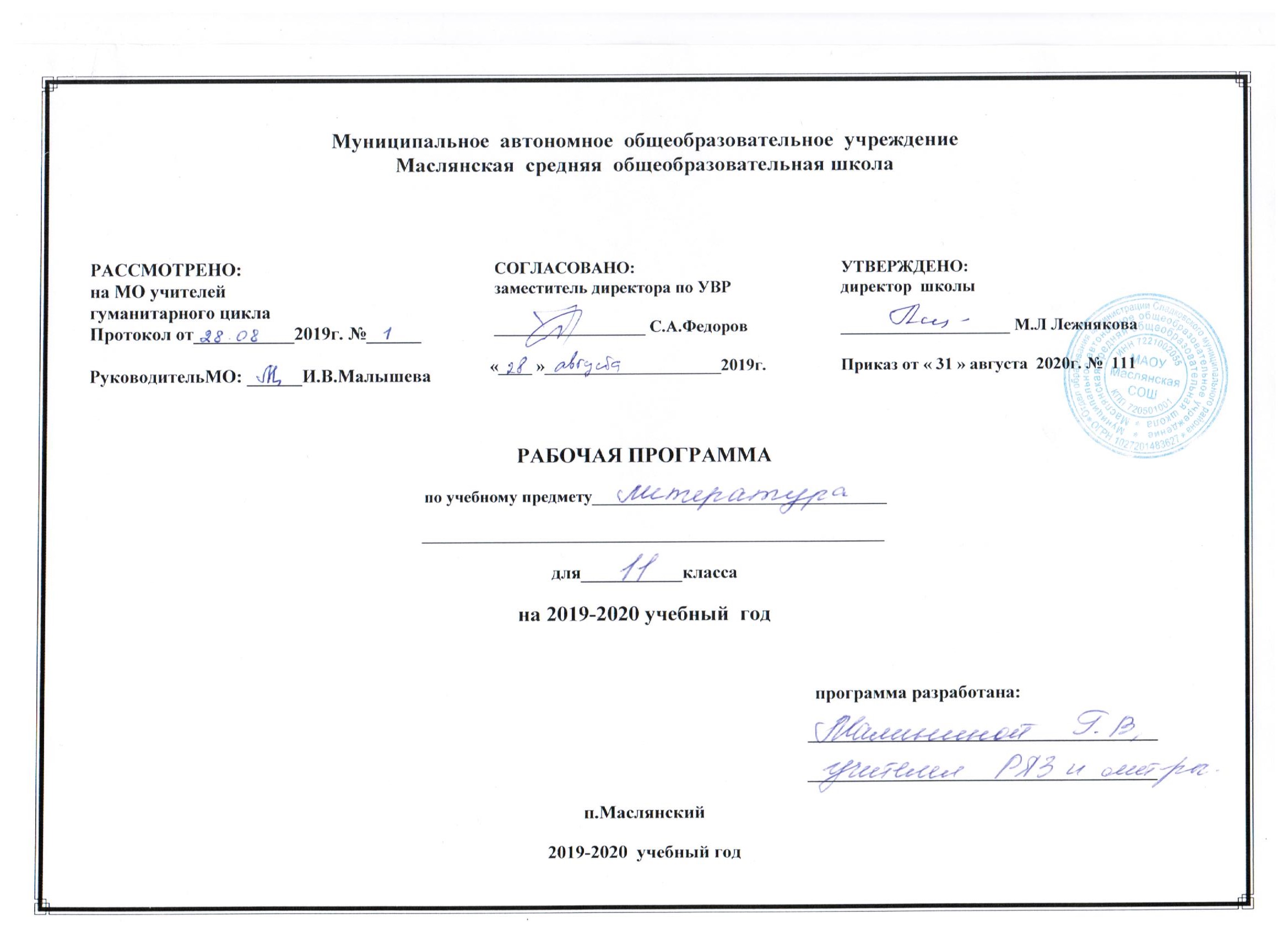 В результате освоения обязательного минимума содержания предмета «Литература» выпускники должны:чтение и восприятие прочитать художественные произведения, предназначенные для чтения и текстуального изучения, воспроизвести их конкретное содержание, дать оценку героям и событиям;чтение,  истолкование и оценка анализировать и оценивать произведение как художественное целое, характеризовать во взаимосвязи следующие его компоненты: тема, идея (идейный смысл), основные герои; особенности композиции и сюжета, значение важнейших эпизодов (сцен) в их взаимосвязи; роль портрета, пейзажа, интерьера; род и жанр произведения; особенности авторской речи и речи действующих лиц;выявлять авторское отношение к изображаемому и давать произведению личностную оценку; обнаруживать понимание связи изученного произведения со временем его написания;объяснять сходство тематики и героев в произведениях разных писателей;чтение и речевая деятельность пересказывать узловые сцены и эпизоды изученных произведений;давать устный и письменный развернутый (аргументированный) ответ о произведении;писать изложения на основе литературно-художественных текстов;писать сочинения по изученному произведению, о его героях и нравственных вопросах, поставленных писателем, а также на жизненные темы, близкие учащимся;писать отзыв о самостоятельно прочитанном произведении с мотивировкой собственного отношения к героям и событиям;выразительно читать произведения или фрагменты, в том числе выученные В результате изучения литературы на базовом уровне ученик должен:знать/понимать ● образную природу словесного искусства; ● содержание изученных литературных произведений; ● основные факты жизни и творчества писателей-классиков XIX-XX вв.; ● основные закономерности историко-литературного процесса и черты литературных направлений; ● основные теоретико-литературные понятия; уметь● воспроизводить содержание литературного произведения; ●анализировать и интерпретировать художественное произведение, используя сведения по истории и теории литературы (тематика, проблематика, нравственный пафос, система образов, особенности композиции, изобразительно-выразительные средства языка, художественная деталь); анализировать эпизод (сцену) изученного произведения, объяснять его связь с проблематикой произведения; ● соотносить художественную литературу с общественной жизнью и культурой; раскрывать конкретно-историческое и общечеловеческое содержание изученных литературных произведений; выявлять «сквозные» темы и ключевые проблемы русской литературы; соотносить произведение с литературным направлением эпохи; ●определять род и жанр произведения; ● сопоставлять литературные произведения; ● выявлять авторскую позицию; ● выразительно читать изученные произведения (или их фрагменты), соблюдая нормы литературного произношения; ● аргументировано формулировать своё отношение к прочитанному произведению; ● писать рецензии на прочитанные произведения и сочинения разных жанров на литературные темы. Содержание курса «Литература. 11 класс» (102  часа)1.Вводный урок. Русская литература 20 века в контексте мировой культуры. Основные темы и проблемы. (1 час)Традиции и новаторство в литературе. Литературное произведение и творчество писателя в контексте отечественной и мировой культуры. Интертекстуальные связи литературного произведения. Основные тенденции развития мировой и русской литературы XX века. Влияние исторических событий, философских и эстетических исканий эпохи на развитие литературы. Литературные направления XX века: реализм, модернизм. Трансформация жанров, «сквозных» тем мировой и русской литературы. Писатель и эпоха. Диалог писателя с литературной традицией и творческими исканиями современников. Русская литература конца XIX — начала XX века в контексте мировой культуры. Философские и эстетические искания эпохи. Реализм и модернизм как доминанты литературного процесса. Серебряный век русской поэзии. Многообразие творческих индивидуальностей. Поиски и эксперименты, художественные открытия. Литературные манифесты и художественная практика. Особенности литературной жизни. Исторические события (Первая мировая война, революции в России) и их влияние на литературу.2. Писатели-реалисты начала ХХ века.Творчество И.А. Бунина Жизнь и творчество.  Стихотворения «Вечер», «Не устану воспевать вас, звезды!..», «Последний шмель», «Седое небо надо мной...», «И цветы, и шмели, и трава, и колосья...».Философичность и тонкий лиризм поэзии Бунина. Пейзажная лирика поэта. Живописность и лаконизм бунинского поэтического слова. Традиционные темы русской поэзии в лирике Бунина. Реалистические традиции. Рассказы «Солнечный удар», «Легкое дыхание», «Господин из Сан-Франциско», «Чистый понедельник», «Темные аллеи», «Руся». Развитие традиций русской классической литературы в прозе Бунина. Исследование национального характера. «Вечные» темы в рассказах Бунина (счастье и трагедия любви, связь человека с миром природы, вера и память о прошлом). Психологизм бунинской прозы. Принципы создания характера. Соотношение текста и подтекста. Роль художественной детали. Символика бунинской прозы. Своеобразие стиля Бунина. Теория литературы. Психологизм пейзажа в художественной литературе. Реалистическая символика. Новелла. Лейтмотив произведения. Развитие речи. Целостный анализ лирического стихотворения. Письменный ответ на вопрос об особенностях психологизма в одном из рассказов писателя. Творчество А.И. Куприна Жизнь и творчество (обзор).
      Рассказ «Гранатовый браслет». Своеобразие сюжета рассказа. Споры героев об истинной, бескорыстной любви. Утверждение любви как высшей ценности. Трагизм решения любовной темы в рассказе. Мотив пробуждения души. Символический смысл художественных деталей. Мастерство психологического анализа. Роль эпиграфа в рассказе. Смысл финала. Традиции русской классической литературы в прозе Куприна. Повесть «Олеся». Изображение мира природы и человека. «Естественный» человек и цивилизация. Поэтическое изображение природы. Символизм пейзажа.  Романтическая концепция любви в повести. Традиции русской психологической прозы. Теория литературы. Психологизм. Эпиграф. Сюжет и фабула эпического произведения. Сочинение по творчеству Бунина и Куприна.        Л.Н.Андреев  «Иуда Искариот». Претворение евангельского сюжета в  повести «Иуда Искариот».      Тематика творчества Андреева, философичность, экспрессивность его произведений.Переосмысление евангельского сюжета, переложение его на современную историческую ситуацию. Вечные законы добра и зла под необычным углом. Теория литературы. Философская проза. Психологический портрет. Развитие речи. Сопоставление с евангельским сюжетом. А.М. Горький  Жизнь и творчество. Рассказы «Макар Чудра», «Челкаш». Романтизм ранних рассказов Горького. Проблема героя в прозе писателя. Тема поиска смысла жизни. Проблемы гордости и свободы. Соотношение романтического идеала и действительности в философской концепции Горького. Прием контраста, особая роль пейзажа и портрета в рассказах писателя. Особенности стиля. Горький и русская литература XX века.
      Пьеса «На дне». Сотрудничество писателя с Художественным театром. «На дне» как социально-философская драма. Смысл названия пьесы. Система образов. Судьбы ночлежников. Проблема духовной разобщенности людей. Образы хозяев ночлежки. Лука и Сатин, философский спор о человеке. Проблема счастья в пьесе. Особенности композиции пьесы. Особая роль авторских ремарок, песен, притч, литературных цитат. Новаторство Горького-драматурга. Афористичность языка.
Горький как публицист и общественный деятель. История создания цикла статей «Несвоевременные мысли». Проблематика и стиль. Теория литературы. Романтическое и реалистическое в художественном мире писателя. Исторический, биографический, литературный контекст творчества писателя. Традиция и новаторство. Пафос. Социально-философская  драма как жанр драматургии (начальные представления)
      Развитие речи. Подготовка сообщений о биографии писателя. Составление вопросов к дискуссии о правде и лжи, цитатная подборка по теме. Сочинение по творчеству М. Горького.3.Серебряный век русской поэзииОбзор русской поэзии конца XIX–начала ХХ века Модернизм как литературное направление. Концепция мира и человека в искусстве модернизма. Отражение кризиса сознания, ощущение краха верований и духовных ценностей. Особый интерес к личностному, нетипичному. Отрицание реалистических принципов изображения. Элитарные концепции искусства. Формальные эксперименты. Идея радикального обновления художественного языка. Многочисленные течения, школы и группы в искусстве модернизма. Основные течения в литературе русского модернизма: символизм, акмеизм, футуризм. Серебряный век как своеобразный «русский ренессанс».Теория литературы. Модернизм. Символизм. Акмеизм. Футуризм. Символизм. В. Я. Брюсов– основоположник символизма Юному поэту», «Творчество», «Грядущие гунны», «Каменщик». Основные положения символизма. Истоки русского символизма. Влияние западноевропейской философии и поэзии на творчество русских символистов. Связь с романтизмом. Понимание символа символистами (задача предельного расширения значения слова, открытие тайн как цель нового искусства). Конструирование мира в процессе творчества, идея «творимой легенды». Тема поэта и поэзии, урбанизм, история.  Музыкальность стиха. Рационализм, отточенность образов и стиля. Теория литературы. Символизм. Модернизм. Развитие речи. Выразительное чтение наизусть стихотворения (по выбору).«Старшие символисты»  (творчество К.Бальмонта) и «младосимволисты» (творчество А.Белого). Поэтический мир Ф.Сологуба. «Старшие символисты» (В. Я. Брюсов, К. Д. Бальмонт) и «младосимволисты» (А. Белый, Ф. К. Сологуб, А. А. Блок). Символизм как ведущее течение русского модернизма. К. Д. Бальмонт. «Фантазия», «Я мечтою ловил уходящие тени...», «Камыши».Поэзия как выразительница «говора стихий». Цветопись и звукопись поэзии К.Бальмонта. А. Белый«Огонечки небесных свечей», «Тело стихий». Влияние философии В.Соловьева на мировоззрение А.Белого, «Серенада».  Смена ощущений мира художником слова. Философские раздумья поэта.   Ф.Сологуб. «Я ждал, что вспыхнет впереди…», «Туман не редеет», «Звезда Маир», «Друг мой тихий, друг мой дальний…» Устойчивое пессимистическое настроение. Концепция мира в изобретенной им мифологии. Повторяющиеся образы-символы. Теория литературы. Изобразительно-выразительные средства художественной литературы: тропы, синтаксические фигуры, звукопись (углубление и закрепление представлений). Развитие речи. Выразительное чтение наизусть стихотворения (по выбору). Подготовка устного сообщения по заданной теме. Акмеизм Полемика с символизмом. Литературные манифесты акмеистов. Утверждение акмеистами красоты земной жизни, возвращение к «прекрасной ясности», создание зримых образов конкретного мира. Идея поэта-ремесленника. «Цех поэтов» (Н. С. Гумилев, С. М. Городецкий, О. Э. Мандельштам, А. А. Ахматова, В. И. Нарбут, М. А. Зенкевич).. Теория литературы. Литературная полемика. Литературный манифест. Акмеизм. Развитие речи. Составление опорного конспекта. Н. С. Гумилев. Трагическая судьба Гумилева. Своеобразие его поэтического мира.   Неоромантические тенденции в поэзии Гумилева. Лирический герой. Особенности эволюции художественного метода Гумилева «Жираф», «Старый конквистадор», «Капитаны», «Мореплаватель Павзланий».Теория литературы.. Акмеизм. Развитие речи. Сообщение о биографии поэта (по выбору).
Футуризм. Понятие о футуризме как литературно-художественном направлении (2 часа). Манифесты футуризма «Пощечина общественному вкусу», «Слово как таковое». Поэт как миссионер «нового искусства». Декларация о разрыве с традицией, абсолютизация «самовитого» слова, приоритет формы над содержанием, вторжение грубой лексики в поэтический язык, неологизмы, эпатаж. Звуковые и графические эксперименты футуристов. Группы русских футуристов: «Гилея» (кубофутуристы В. В. Маяковский, В. Хлебников, братья Д. и Н. Бурлюки и др.), эгофутуристы (И. Северянин, Г. В. Иванов и др.), «Мезонин поэзии» (В. Г. Шершеневич, Р. Ивнев и др.), «Центрифуга» (С. П. Бобров, Б. Л. Пастернак и др.). Особенности поэтического языка, словотворчество в лирике И. Северянина и В. Хлебникова.И. Северянин «Интродукция», «Эпилог» («Я, гений Игорь-Северянин...»), «Двусмысленная слава». В. В. Хлебников «Заклятие смехом», «Бобэоби пелись губы...», «Еще раз, еще раз...». Теория литературы. Футуризм. Изобразительно-выразительные средства художественной литературы: тропы, синтаксические фигуры, звукопись (углубление и закрепление представлений).Развитие речи. Сочинение по творчеству поэта Серебряного века (1 час)
 А. А. Блок . Жизнь и творчество. Стихотворения «Незнакомка», «Россия», «Ночь, улица, фонарь, аптека...», «В ресторане», «Река раскинулась. Течет, грустит лениво...» (из цикла «На поле Куликовом»), «На железной дороге», «Фабрика», «Вхожу я в темные храмы...», «О доблестях, о подвигах, о славе...», «О, я хочу безумно жить...», «Скифы». Собрание стихотворений Блока как «трилогия вочеловечения». Мотивы и образы ранней поэзии, излюбленные символы Блока. Образ Прекрасной Дамы. Романтический мир раннего Блока, музыкальность его стихотворений. Тема города в творчестве Блока. Образы «страшного мира». Соотношение идеала и действительности в лирике Блока. Тема России и ее исторического пути в цикле «На поле Куликовом» и стихотворении «Скифы». Лирический герой поэзии Блока, его эволюция. Особенности стиля Блока. Блок и русская поэзия XX века. 
Автобиографическая основа поэмы. Своеобразие сюжета и композиции поэмы. Романтический конфликт мечты и суровой реальности. Развитие темы возмездия. Полемика с идеалом «личного уюта». Философская трактовка темы счастья.
Поэма «Двенадцать». История создания поэмы, авторский опыт осмысления событий революции. Соотношение конкретно-исторического и условно-символического планов в поэме. Сюжет поэмы, своеобразие композиции. Строфика, интонации, ритмы поэмы, ее основные символы. Система образов. Развитие образа двенадцати. Образ Христа и многозначность финала поэмы. Авторская позиция и способы ее выражения в поэме. Проблема художественного метода Блока. Теория литературы. Поэма. Лирический цикл. Лирический герой. Символ.
Развитие речи. Выразительное чтение стихотворений наизусть. Целостный анализ лирического или лиро-эпического произведения. Подготовка сообщения об интерпретациях финала поэмы «Двенадцать». Сочинение по творчеству А. А. Блока.Новокрестьянская поэзия (2 часа). Понятие о новокрестьянской поэзии. Её духовные и поэтические истоки. Художественные и идейно-нравственные аспекты новокрестьянской поэзии. Н.Клюев. «Рожество избы», «Вы обещали нам сады…», «Я посвященный от народа…». П.Орешин. «Золотая соха». С.Клычков. «За туманной пеленою…», «Лада в поле». Теория литературы. Новокрестьянская поэзия. Стиль. Развитие речи. Письменное высказывание: выявление общих тенденций в творчестве представителей новокрестьянской поэзии.С.А. Есенин . Жизнь и творчество. Стихотворения «Гой ты, Русь, моя родная!..», «Не бродить, не мять в кустах багряных...», «Я покинул родимый дом...», «Сорокоуст», «Не жалею, не зову, не плачу...», «Письмо к матери», «Мы теперь уходим понемногу...», «Собаке Качалова», «Спит ковыль. Равнина дорогая...», «Шаганэ ты моя, Шаганэ...», «Русь Советская», «Письмо к женщине», «Неуютная жидкая лунность...». Традиции русского фольклора и классической литературы в лирике Есенина. Есенин и новокрестьянские поэты. Тема родины в поэзии Есенина. Отражение в лирике особой связи природы и человека. Особенности есенинского восприятия и изображения природы. Образ русской деревни в ранней и поздней лирике. Антитеза «город — деревня». «Сквозные» образы лирики Есенина. Жизнеутверждающее начало и трагический пафос поэзии Есенина. Тема быстротечности человеческого бытия в поздней лирике поэта. Сложность характера и психологического состояния лирического героя. Народно-песенная основа, музыкальность лирики Есенина. Поэма «Анна Снегина». Историческая и автобиографическая основа поэмы. Изображение предреволюционной и послереволюционной деревни. Смысл названия поэмы. Особенности композиции. Соотношение лирического и эпического начал. Художественная функция диалогов. Смысл финала. Теория литературы. Темы: вечные, национальные, исторические. внутри литературные. Имажинизм. Биографическая основа литературного произведения. (углубление понятия). Развитие речи. Выразительное чтение стихотворений наизусть. Целостный анализ лирического произведения.  В.В. Маяковский      Жизнь и творчество. Стихотворения «Нате!», «А вы могли бы?», «Послушайте!», «Скрипка и немножко нервно», «Лиличка!», «Ода революции», «Разговор с фининспектором о поэзии», «Юбилейное», «Прозаседавшиеся», «Письмо товарищу Кострову из Парижа о сущности любви», «Письмо Татьяне Яковлевой». Маяковский и футуризм. Лирический герой. Дух бунтарства, вызов миру обывателей, элементы эпатажа в ранней лирике. Мотив одиночества поэта. Поэт и революция, пафос революционного переустройства мира. Новаторство Маяковского (ритмика, рифма, неологизмы, гиперболичность, пластика образов, неожиданные метафоры, необычность строфики и графики стиха). Особенности любовной лирики. Тема поэта и поэзии, осмысление проблемы художника и времени. Сатирические образы в раннем и позднем творчестве Маяковского. Жанровое и стилевое своеобразие лирики Маяковского.
Поэма «Облако в штанах». Композиция поэмы, ее связь с идейным содержанием. Исторический, биографический и историко-культурный контекст. Мотив трагического одиночества поэта. Оригинальное решение тем любви, искусства, религии. Художественная функция метафоры и гиперболы, многочисленных аллюзий и реминисценций. Теория литературы. Художественный мир. Поэтическое новаторство. Словотворчество. Тоническое стихосложение. Акцентный стих. Развитие представлений о рифме: рифма составная (каламбурная), ассонансная.  Развитие речи. Доклады о биографии и творчестве В. В. Маяковского на основе справочной, мемуарной, научной литературы и материалов, размещенных в Интернете. Тезисы ответа на вопрос о соотношении традиционного и новаторского в ранней и поздней лирике поэта. Выразительное чтение стихотворения наизусть. Сочинение по творчеству А. Блока, С. Есенина,  В. В. Маяковского 4. Обзор литературы 20-х ХХ векаОбщая характеристика литературного процесса 20-х годов ХХ века (обзор) Общая характеристика литературного процесса. Литературные направления: Пролеткульт, ЛЕФ,РАПП, «Кузница», «Попутчики», «Серапионовы братья», «Перевал», ОБЭРИУ. Тема России и судьбы человека в переломную историческую эпоху. Многообразие художественных трактовок событий революции и Гражданской войны. Философская и нравственная проблематика произведений. Стилевое многообразие. Традиции романтизма в поэзии и прозе. Сатирические произведения. Автобиографические произведения русских писателей. Теория литературы. Художественный метод. Утилизация искусства. Унификация личности. Конструктивизм. Традиции и новаторство. Исторический роман. Сатирический роман. Развитие речи. Подготовка сообщения о биографии и творчестве одного из писателей.Контрольная работа за 1 полугодиеЕ. Замятин « Мы»  Роман-антиутопия  как социальный прогноз писателя. История создания и публикации романа. Жанровое своеобразие. Проблематика и система образов, центральный конфликт романа. Особенности композиции. Характер повествования. Символические образы. Смысл финала. Своеобразие языка романа. Жанр антиутопии в мировой и русской литературе. Дж.Оруэлл. «1984» . Теория литературы: утопия и антиутопия. Развитие речи. Письменный ответ на вопрос: «О чем предупреждает  нас Замятин?»А. А. Фадеев. «Разгром» Тема революции и гражданской войны. Особенности жанра и композиции. Основной конфликт. Нравственно-идеологические проблемы. Становление личности в в борьбе за революцию.  Взаимоотношение руководителя и масс. Теория литературы. Портрет.И.Э.Бабель. Цикл «Конармия» Античеловеческая сущность гражданской войны. Апокалиптические мотивы в изображении гражданской войны. Мечта о «сладкой» революции, «Интернационале добрых людей». Метафоричность, афористичность языка. Теория литературы. Приемы создания образа. Гиперреалистичность. Театрализованность. Мотивы, формы сознания. Литература Русского Зарубежья. В.В.Набоков.  Краткая характеристика литературы русского зарубежья «первой волны». Произведения двуязычного писателя – литературные шедевры. Переводы Набокова русской и английской классики как мостик для сближения двух культур. Особенности творческого метода В.Набокова на примере романа «Машенька». Тема России. Теория литературы. Психологизм. Развитие речи. Ответ на вопрос: почему автор назвал так свой роман?5. Литература 30-х годов ХХ векаОбзор литературы 30-х ХХ века Эра эстетического монологизма. Особенности литературного процесса. Развитие литературы в СССР и русском Зарубежье. Основные события литературной жизни. Создание Союза писателей СССР. Дискуссии о социалистическом реализме. Сложность творческих поисков и  судеб писателей. Понимание миссии поэта и значения поэзии. Новая волна поэтов: Б.Корнилов, П.Васильев, Я.Смеляков и др. тема русской истории в литературе 30-х годов. Теория литературы.  Социалистический реализм. Художественная система. Тоталитаризм. А.П. Платонов Жизнь  и творчество. Повесть  «Котлован». «Усомнившийся Макар». Традиции Гоголя и Салтыкова-Щедрина в прозе Платонова. Высокий пафос и острая сатира. Идея «общей жизни» как основа сюжета повести. Конкретно-исторический и условно-символический планы в произведении. Герои Платонова. Тема детства и тема смерти в повести. Символический образ котлована. Самобытность стиля писателя.
М.А. Булгаков Жизнь и творчество.     Идейно-художественное своеобразие сатирических произведений «»Собачье сердце», «Роковые яйца» и др.)  Роман «Мастер и Маргарита». История создания и публикации романа. Своеобразие жанра и композиции романа. Прием «роман в романе». Роль эпиграфа. Притчевая основа романа. Эпическая широта и сатирическое начало в романе. Сочетание реальности и фантастики. Москва и Ершалаим. Образы Воланда и его свиты. Библейские мотивы и образы в романе. Человеческое и божественное в облике Иешуа. Образ Левия Матвея и тема ученичества. Образ Иуды и проблема предательства. Фигура Понтия Пилата и тема совести. Проблема нравственного выбора в романе. Тема любви. Образ Маргариты. Проблема творчества и судьбы художника. Образ Мастера. Смысл финальной главы романа. Теория литературы. Бытовая конкретика и фантастика. Фантастическая условность. Реминисценции. Символика. Художественный метод. Развитие речи. Сообщение о проблематике романа и особенностях стиля писателя. Тезисный план сочинения о соотношении конкретно-исторического и вневременного в романе. Сочинение по творчеству М. А. Булгакова.А. А. Ахматова Жизнь и творчество.  Стихотворения «Песня последней встречи», «Сжала руки под темной вуалью...», «Смятение», «Я научилась просто, мудро жить...», «Муза ушла по дороге...», «Под крышей промерзшей пустого жилья...», «Мне голос был. Он звал утешно...», «Мне ни к чему одические рати...», «Родная земля». Ахматова и акмеизм. Отражение в лирике Ахматовой глубины человеческих переживаний. Психологизм ахматовской лирики. Темы любви и искусства. Патриотизм и гражданственность поэзии Ахматовой. Пушкинские традиции. Разговорность интонации и музыкальность стиха. Фольклорные и литературные образы и мотивы в лирике Ахматовой. Поэма «Реквием». Историческая основа, история создания и публикации. Смысл названия поэмы, отражение в ней личной трагедии и общенародного горя. Библейские мотивы и образы в поэме. Победа исторической памяти над забвением как основной пафос «Реквиема». Особенности жанра и композиции поэмы, роль эпиграфа, посвящения и эпилога. Теория литературы. Акмеизм. Женская поэзия. Поэтическая новелла. Деталь. Сюжетность лирики. Лирическое и лирическое в поэме (закрепление понятия).  Лирический цикл. Развитие речи. Выразительное чтение наизусть стихотворений. Целостный анализ лирического произведения. Сочинение по творчеству А. А. Ахматовой. М.И. Цветаева Жизнь и творчество (обзор). Стихотворения «Моим стихам, написанным так рано...», «Стихи к Блоку» («Имя твое — птица в руке...»), «Кто создан из камня, кто создан из глины...», «Тоска по родине! Давно...», «Идешь, на меня похожий...», «Роландов Рог», «Куст». Основные темы творчества Цветаевой. Конфликт быта и бытия, времени и вечности. Поэзия как напряженный монолог-исповедь. Фольклорные и литературные образы и мотивы в лирике Цветаевой. Своеобразие цветаевского поэтического стиля. Теория литературы. Стиль. Поэтический синтаксис.
Развитие речи. Анализ лирического стихотворения в заданном аспекте. О. Э. Мандельштам Статья «Утро акмеизма», «NotreDame», «Бессонница. Гомер. Тугие паруса...», «За гремучую доблесть грядущих веков...», «Я вернулся в мой город, знакомый до слез...», «На площадь выбежал, свободен…», «Tristia», «Мы живем, под собою не чуя страны…». Историзм поэтического мышления Мандельштама, ассоциативная манера письма. Представление о поэте как хранителе культуры. Мифологические и литературные образы в поэзии Мандельштама. Теория литературы. Импрессионизм. Культурная синхрония. М.А. Шолохов  Жизнь и творчество.  «Донские рассказы». Художественная концепция гражданской войны в «Донских рассказах». Роман «Тихий Дон». История создания романа. Широта эпического повествования. Авторская позиция. Система образов в романе. Семья Мелеховых, быт и нравы донского казачества. Глубина постижения исторических процессов в романе. Изображение Гражданской войны как общенародной трагедии. Тема разрушения семейного и крестьянского укладов. Путь Григория Мелехова как поиск правды жизни. «Вечные» темы в романе: человек и история, война и мир, личность и масса. Утверждение высоких человеческих ценностей. Женские образы. Функция пейзажа в романе. Роль народных песен. Смысл финала. Художественное своеобразие романа. Язык прозы Шолохова. Традиции классической литературы XIX века в романе. Теория литературы. Традиции и новаторство в художественном творчестве. Роман-эпопея. Художественное время и художественное пространство. Гуманистический пафос. Эволюция героя. .Развитие речи. Сочинение по роману. . Характеристика особенностей стиля писателя. Анализ документализма как одной из стилевых доминант в романе. Анализ эпизода. Аннотирование новейших публикаций, посвященных биографии и творчеству писателя.Б.Л. Пастернак Жизнь и творчество (обзор). Стихотворения «Февраль. Достать чернил и плакать!..», «Определение поэзии», «Во всем мне хочется дойти...», «Гамлет», «Зимняя ночь», «Снег идет», «Гефсиманский сад», «Быть знаменитым некрасиво...». Поэтическая эволюция Пастернака как движение к «немыслимой простоте» поэтического слова. Тема поэта и поэзии (искусство как ответственность, судьба художника и его роковая обреченность на страдания). Философская глубина лирики Пастернака. Тема человека и природы. Сложность настроения лирического героя. Соединение патетической интонации и разговорного языка. Роман «Доктор Живаго»(обзорное изучение с анализом фрагментов). История создания и публикации романа. Жанровое своеобразие и композиция романа, соединение в нем эпического и лирического начал. Система образов романа. Образ Юрия Живаго. Женские образы. Цикл «Стихотворения Юрия Живаго» и его связь с общей проблематикой романа. Традиции русской и мировой классической литературы в творчестве Пастернака.
Теория литературы. Лирический герой. Поэтика. Эпическое и лирическое. Стихотворный цикл. Развитие речи. Подготовка плана сочинения и подбор цитат по одной из «вечных» тем. Анализ интертекстуальных связей стихотворения «Гамлет». Доклад по творчеству Б. Л. Пастернака. Анализ лирического произведения, анализ эпизода. 6. Литература периода Великой Отечественной войны. 
Обзор литературы периода Великой Отечественной войны  Поэзия, проза, драматургия. В. Л. Кондратьев «Сашка», В. Некрасов «В окопах Сталинграда» Изображение событий военного времени в произведениях писателей и поэтов, участников Великой Отечественной войны. Лирика и публицистика военных лет. Своеобразие «лейтенантской» прозы. Художественное исследование психологии человека в условиях войны. Документальная проза о войне. Военная тема в литературе русской эмиграции.
Теория литературы. Документализм. Развитие речи. Письменный ответ об особенностях изображения реального исторического события в одном из эпических произведений о Великой Отечественной войне.7. Литература второй половины ХХ векаОбзор литературы 2-й половины ХХ века Литературный процесс во второй половине ХХ века. Основные тенденции в развитии русской литературы, ее социальная и нравственная проблематика. Темы и проблемы русской прозы. Новое понимание истории страны. Влияние «оттепели» 1960-х годов на развитие литературы. Литературно-художественные журналы, их место в общественном сознании. «Лагерная» тема. «Деревенская» проза. Постановка острых нравственных и социальных проблем (человек и природа, проблема исторической памяти, ответственность человека за свои поступки, человек на войне). Обращение к народному сознанию в поисках нравственного идеала в русской литературе и литературах других народов России.Поэтические искания. Развитие традиционных тем русской лирики (темы любви, гражданского служения, единства человека и природы). Возвращенные имена литературы Русского Зарубежья. Литературная критика и публицистика. Теория литературы. Психологизм художественной литературы. Повесть как повествовательный жанр литературы (углубление понятий).«Деревенская» проза В.М.Шукшин. жизнь и творчество (обзор). Рассказы «Чудики», «Верую», «Алеша Бесконвойный». Изображение народного характера и народной жизни в рассказах. Диалоги в шукшинской прозе. Особенности повествовательной манеры Шукшина.В.Г.Распутин. «Прощание с Матерой». Проблемы народной жизни в «деревенской» прозе. Теория литературы. Образ маленького человека. Развитие речи. Художественный пересказ эпизода. «Последний срок Тема «отцов и детей» в повести «Последний срокВиктор Петрович Астафьев. Взаимоотношения человека и природы в романе «Царь-рыба». Поэзия периода «оттепели»: Б.Ахмадулина, Р.Рождественский, А.Вознесенский, Е.Евтушенко (2 часа). Новые темы, идеи, образы, особенности языка, стихосложения  в поэзии «шестидесятников». Теория литературы. Традиции и новаторство. Развитие речи. Выразительное чтение стихотворения наизусть (по выбору). Выявление средств художественной выразительности. Булат Шалвович Окуджава. Слово о поэте. Стихотворения: «До свидания, мальчики», «Ты течешь, как река. Странное название...», «Когда мне невмочь пересилить беду...». Память о войне в лирике поэта-фронтовика. Поэзия «оттепели» и песенное творчество Окуджавы. Арбат как особая поэтическая вселенная. Развитие романтических традиций в поэзии Окуджавы. Интонации, мотивы, образы Окуджавы в творчестве современных поэтов-бардов.      Н.А.Заболоцкий Человек и природа в творчестве Н.Заболоцкого. «В этой роще березовой», «Завещание», «Сентябрь» и др.Эволюция поэтического стиля. Философское истолкование отношений природы и человека. Человек и природа как явления одного порядка. Взаимосближение и взаимообогащение человека и природы. Развитие речи. Сопоставление стихотворения Заболоцкого «Завещание» со строками пушкинских стихотворений.А. Т. Твардовский Жизнь и творчество (обзор). Стихотворения «Вся суть в одном-единственном завете...», «Памяти матери», «Дробится рваный цоколь монумента...», «В тот день, когда закончилась война…», «Дробится рваный цоколь монумента…». Фольклорные и литературные традиции в поэзии Твардовского. Темы, образы и мотивы лирики. Исповедальный характер поздней лирики. Служение народу как ведущий мотив творчества поэта. Историческая тема и тема памяти. Теория литературы. Лирический герой. Исповедь. Развитие речи. Выразительное чтение стихотворения наизусть. Целостный анализ лирического стихотворения. Сообщение о творчестве А. Т. Твардовского.В.Т.Шаламов. Цикл «Колымские рассказы» «На представку», «Сентенция», «Укротитель змей». Автобиографический характер прозы. Жизненная достоверность, почти документальность «Колымских рассказов» и глубина проблем, поднимаемых писателем. Исследование человеческой природы «в крайне важном, не описанном еще состоянии, когда человек приближается к состоянию, близкому к состоянию зачеловечности». Новаторство Шаламова-прозаика. Теория литературы. Новелла, психологизм художественной литературы, традиции и новаторство в художественной литературе – развитие понятий. Развитие речи. Письменный ответ на вопрос: сформулировать собственные ценностные ориентиры к по отношению к нравственно-идеологическим проблемам, выделенным в тексте. 
А. И. Солженицын Жизнь и творчество (обзор). Повесть «Один день Ивана Денисовича». Своеобразие раскрытия «лагерной» темы в повести:  личность и государство, характер и обстоятельства. Проблема русского национального характера в контексте трагической эпохи. Нравственная прочность главного героя. Теория литературы. Прототип литературного героя. Житие как литературный жанр. Повествователь. (закрепление понятий). Развитие речи. План устного ответа на вопрос о значении исторического и биографического контекста для понимания идейного содержания произведения. «Архипелаг ГУЛАГ» (фрагменты) как опыт художественного исследования. Совмещение автобиографического начала и  опыта 227 свидетелей. История – от замысла до публикации. Развитие речи. Обмен впечатлениями от прочитанного.И. Бродский. Жизнь и творчество (обзор). Стихотворения «Воротишься на родину. Ну что ж...», «Сонет» («Как жаль, что тем, чем стало для меня...»).
 Лирический герой, своеобразие поэтического мышления и стиля Бродского. Оригинальная трактовка традиционных тем русской и мировой поэзии. Жанровое своеобразие лирических стихотворений. Неприятие абсурдного мира и тема одиночества человека в «заселенном пространстве». Мотивы изгнанничества. Бродский и постмодернизм. Развитие речи. Сонет как стихотворная форма (развитие понятия). Интеллектуализм, образы, перекличка, аллюзии. Развитие речи. Выразительное чтение стихотворений. Роль выразительных средств языка в стихотворении.Темы и проблемы современной драматургии. А.Вампилов  «Старший сын». Нравственная проблематика пьесы. Мотив всеобщего родства людей. Смысл финала пьесы. Особенности создания образа. Теория литературы. Закрепление представлений о специфике драматического произведения. Развитие речи. Характеристика героя ( по выбору).8. Литературный процесс конца ХХ – начала XXIвекаХарактеристика литературного процесса конца ХХ – начала XXIвека (2 часа). Общий обзор произведений последнего десятилетия. Основные тенденции развития современного литературного процесса. Последние публикации в журналах, отмеченные премиями, получившие общественный резонанс, положительные отклики в печати В.Ерофеев, Л.Улицкая, Л.Петрушевская, А.Битов, Б.Акунин, Т.Толстая, С.Соколов  и др. Теория литературы. Литературный процесс. Постомодернизм. Авангардизм. Развитие речи. Сочинение по литературе 20 века.9. Зарубежная литература ХХ века.Обзор зарубежной литературы ХХ Джордж Бернард Шоу. «Дом, где разбиваются сердца». «Дом, где разбиваются сердца». Влияние А. П. Чехова на драматургию Д. Б. Шоу. «Английская фантазия на русские темы». Мастерство писателя в создании индивидуальных характеров. Труд как созидательная и очищающая сила.Теория литературы. Парадокс как художественный прием.Томас Стернз Элиот. Слово о поэте. Стихотворение «Любовная песнь Дж. Альфреда Пруфрока». Тревога и растерянность человека на рубеже новой эры, начавшейся Первой мировой войной. Ирония автора. Пародийное использование мотивов из классической поэзии (Данте, Шекспира, Дж. Донна и др.).Эрнест Миллер Хемингуэй. Рассказ о писателе с краткой характеристикой романов «И восходит солнце», «Прощай, оружие!»Повесть «Старик и море» как итог долгих нравственных исканий писателя. Образ главного героя - старика Сантьяго. Единение человека и природы. Самообладание и сила духа героя повести («Человека можно уничтожить, но его нельзя победить»).Эрих Мария Ремарк. «Три товарища. (Обзорное изучение романа.) Э. М. Ремарк как наиболее яркий представитель «потерянного поколения». Трагическая концепция жизни в романе. Стремление героев романа найти свое место в жизни, опираясь на гуманистические ценности: солидарность, готовность помочь, дружбу, любовь. Своеобразие художественного стиля писателя (особенности диалогов, внутренних монологов, психологический подтекст).Теория литературы. Внутренний монолог (закрепление понятия).Развитие речи. Письменный ответ на вопрос: каковы нравственно-идеологические проблемы текста.Календарно-тематическое планирование уроков литературы. 11 класс№п/пНаименование разделаКоличество часов по программеВ том числеВ том числе№п/пНаименование разделаКоличество часов по программеконтрольные работы и тестыразвитие речиВведение1Писатели-реалисты начала 20 века - 14Писатели-реалисты начала 20 века - 14Писатели-реалисты начала 20 века - 14Писатели-реалисты начала 20 века - 14Писатели-реалисты начала 20 века - 14И.А.Бунин 51А.И.Куприн21Л.Н.Андреев1М.Горький61«Серебряный век» русской литературы - 24  «Серебряный век» русской литературы - 24  «Серебряный век» русской литературы - 24  «Серебряный век» русской литературы - 24  «Серебряный век» русской литературы - 24  «Символизм4Акмеизм2Футуризм31А.А.Блок41Новокрестьянская поэзия.  Н.А.Клюев2С.А.Есенин4В.В.Маяковский511Литература 20 - х годов XX века - 9Литература 20 - х годов XX века - 9Литература 20 - х годов XX века - 9Литература 20 - х годов XX века - 9Литература 20 - х годов XX века - 9Литературный процесс 20-х годов XX века.21Е.Замятин2Тема революции и Гражданской войны. А.А.Фадеев «Разгром»2И.Э.Бабель 2Русское Зарубежье11Литература 30 – х годов XX века - 26Литература 30 – х годов XX века - 26Литература 30 – х годов XX века - 26Литература 30 – х годов XX века - 26Литература 30 – х годов XX века - 26Обзор литературы 30 – х годов XX века1Русская эмигрантская сатира1А.П.Платонов2М.А.Булгаков711А.А.Ахматова3М.И.Цветаева2О.Э.Мандельштам1М.А.Шолохов611Б.Л.Пастернак3Литература периода Великой Отечественной войны - 2Литература периода Великой Отечественной войны - 2Литература периода Великой Отечественной войны - 2Литература периода Великой Отечественной войны - 2Литература периода Великой Отечественной войны - 2Обзор литературы периода Великой Отечественной войны21Литература второй половины   XX   века - 19Литература второй половины   XX   века - 19Литература второй половины   XX   века - 19Литература второй половины   XX   века - 19Литература второй половины   XX   века - 19Литература 50 – 90-х годов XX века1Деревенская проза. В.М.Шукшин1В.Г.Распутин2В.П.Астафьев2Поэзия периода «оттепели»2Авторская песня.  Булат Окуджава1Н.А.Заболоцкий1А.Т.Твардовский1В.Т.Шаламов2А.И.Солженицын2Литература Русского зарубежья  И.А.Бродский11Переосмысление военной тематики в литературе2Драматургия. А.В.Вампилов1.Литературный процесс конца XX  - начала XX1 века  - 3Литературный процесс конца XX  - начала XX1 века  - 3Литературный процесс конца XX  - начала XX1 века  - 3Литературный процесс конца XX  - начала XX1 века  - 3Литературный процесс конца XX  - начала XX1 века  - 3Обзор произведений конца XX  - начала XX1 века.  Постмодернизм.31Зарубежная литература - 3Зарубежная литература - 3Зарубежная литература - 3Зарубежная литература - 3Зарубежная литература - 3Обзор зарубежной литературы3Итоги года.1                                                                                        Всего уроков:10288№ п/п Тема.Основное содержание.Основные направления, темы и проблемы    русской литературы 20 векаОсновные направления, темы и проблемы    русской литературы 20 века1Русская литература 20 века в контексте мировой культуры. Основные темы и проблемыВзаимосвязь русской литературы 20 века с мировой культурой, литературой других народов; обозначить основные темы и проблемы русской лит-ры 20 века.Дать толкование  понятиям «серебряный век», «модернизм», «декаданс».Писатели-реалисты начала 20 векаПисатели-реалисты начала 20 века2Жизненный и творческий путь И.А. БунинаКраткий жизненный и творческий путь И.А.Бунина;3Поэтический мир И.А. Бунина.обозначить основные мотивы лирики поэта, показать неповторимость его стиля.4В этом злом и прекрасном мире.   Рассказ И.А. Бунина «Господин из Сан-Франциско»Сюжет, композиция, проблематика, смысл названия,  символика. Система образов. Авторская позиция. 5,6Тема любви в произведениях И.А. Бунина «Солнечный удар», «Легкое дыхание», цикле «Темные аллеи»Развитие традиций русской классической литературы7А.И. Куприн.  Печальная сказка Полесья. Повесть «Олеся»    Романтическая концепция любви в повести «Олеся».Обзор творческого пути А.И.Куприна в сопоставлении с творчеством И.А.Бунина; основные проблемы в творчестве писателя,Художественные особенности произведений18.098А.И.Куприн. «Гранатовый браслет»: смысл спора о бескорыстной любви.Мастерство Куприна в изображении мира человеческих чувств; обозначить роль детали в рассказеД/Сочинение по творчеству Бунина и Куприна.19.099Л.Н.Андреев.   Претворение евангельского сюжета в  повести «Иуда Искариот».Тематика творчества Андреева, философичность, экспрессивность его произведений.   Переосмысление евангельского сюжета, переложение его на современную историческую ситуацию. Вечные законы добра и зла под необычным углом. 20.0910М.Горький. Личность. Творчество. Судьба. Философия жизни в рассказах Горького и ее художественное воплощение.Вехи жизни и творчества М. Горького; особенности романтических рассказов25.0911,Идейно-художественное своеобразие пьесы М. Горького «На дне»26.0912Новаторство Горького- драматурга; составляющие жанра и конфликта в пьесе27.0913Философский спор о правде и человеке. Проблема гуманизма.Позиция героев пьесы и авторская позиция по отношению к вопросу о правде («Три правды» в пьесе и их трагическое столкновение: правда факта (Бубнов), правда утешительной лжи (Лука), правда веры в человека (Сатин)); создание проблемной ситуации к высказыванию учащимися собственной точки зрения по данному вопросу02.1014,15Система образов в пьесе «На дне»  Понятие о системе образов пьесы; особая роль авторских ремарок, притч, литературных цитат.РР Подготовка к написанию домашнего сочинения03.1004.10Серебряный  век  русской  поэзииСеребряный  век  русской  поэзии16Обзор русской поэзии конца 19 – начала 20 века       Основные литературные течения поэзии русского модернизма09.1017,Символизм.  Творчество 3. Гиппиус. 10.1018В.Я. Брюсов – основоположник символизма. Устный журнал (библиотека) Проблематика и стиль произведений В.Я.Брюсова. («Творчество», «Юному поэту», «Каменщик», «Грядущие гунны»)  Образ человека и города11.1019 «Старшие символисты» (творчество К.Бальмонта) и «младосимволисты»  (творчество А.Белого) Поэтический мир Ф Сологуба.   Знакомство с творчеством поэтов-символистовАкмеизм.Акмеизм.20,Акмеизм. Западноевропейские и отечественные истоки акмеизма.21Трагическая судьба Н.С. Гумилева  Своеобразие его поэтического мира.(«Жираф», «Озеро Чад», «Старый Конквистадор», цикл «Капитаны», «Волшебная скрипка»,  «Заблудившийся трамвай»)ФутуризмФутуризм22Понятие о футуризме как литературно-художественном направлении. В.Хлебников23И.Северянин: поиски новых поэтических форм Основные стилевые течения лирики24РР Сочинение по творчеству поэтов конца 19- начала 20 века Обобщение и закрепление материала по данной теме; выявление умения осмысливать тему, определять ее границы; закрепление навыка оформления цитат из поэтического текстаАлександр  Александрович  БЛОКАлександр  Александрович  БЛОК25,Романтический мир раннего Блока. Личность поэта; атмосфера, в которой он  вырос. Жизненный и творческий путь А.А. Блока. Основные мотивы лирики.26Тема «страшного мира». Центральные циклы стихотворений ( «Стихи о Прекрасной Даме», образ России,  своеобразие циклов «На поле Куликовом» и «Страшный мир»)27,Поэтическая версия революции в поэме А.А. Блока «Двенадцать». История создания поэмы; полемический характер и художественные особенности произведения28,Образ Христа и многозначность финала поэмы А.А.Блока «Двенадцать».Соотношение конкретно - исторического и условно - символического планов в поэме. Авторская позиция и способы её выражения в поэмеНовокрестьянская поэзия.Новокрестьянская поэзия.Новокрестьянская поэзия.29 , 30Художественные и идейно-нравственные аспекты новокрестьянской поэзии.(Н. Клюев, С.А. Клычков, П.В. Орешин)Понятие о новокрестьянской поэзии; показать ее духовные и поэтические истоки. Жизнь и творчество Н.А.Клюева(«Рождество избы», «Вы обещали нам сады…», «Я посвящённый от народа…»)29 , 30Художественные и идейно-нравственные аспекты новокрестьянской поэзии.(Н. Клюев, С.А. Клычков, П.В. Орешин)Понятие о новокрестьянской поэзии; показать ее духовные и поэтические истоки. Жизнь и творчество Н.А.Клюева(«Рождество избы», «Вы обещали нам сады…», «Я посвящённый от народа…»)Есенин Сергей АлександровичЕсенин Сергей АлександровичЕсенин Сергей Александрович31Жизненный и творческий путь С.А. Есенина.    Ранняя лирика. «Гой ты, Русь моя родная!..», «Письмо матери»Тема Родины в поэзии.«Я покинул родимый дом…», «Русь Советская», «Спит ковыль. Равнина дорогая…», «Возвращение на родину» и др.32Любовная тема в лирике С.А.Есенина. «Не бродить, не мять в кустах багряных…», «Собаке Качалова», «Шаганэ ты моя, Шаганэ…» и др.33Послереволюционная лирика Есенина. Трагизм восприятия гибели русской деревни. «Не жалею, не зову, не плачу…», «Мы теперь уходим понемногу…», «Сорокоуст» 34Поэма С.А. Есенина «Анна Снегина»Владимир Владимирович МАЯКОВСКИЙВладимир Владимирович МАЯКОВСКИЙВладимир Владимирович МАЯКОВСКИЙ35«Я сам расскажу о времени и о себе»    Очерк жизни и творчества В.В. Маяковского36Футуристическое начало в поэзии В.В. Маяковского. Образ лирического героя в ранних произведениях поэта «А вы могли бы?», «Послушайте!», «Скрипка и немножко нервно». Пафос революционного переустройства мира. Сатирический пафос лирики. «Прозаседавшиеся» и др.37Поэт и революция. Образ Родины в поэзии В.В. Маяковского.   «Юбилейное», «Разговор с фининспектором о поэзии», «Сергею Есенину»Идейно-художественное своеобразие поэмы В.В. Маяковского «Облако в штанах»38Тема любви в поэтических произведениях В.В. Маяковского «Лиличка!», «Письмо товарищу Кострову из Парижа о сущности любви», «Письмо Татьяне Яковлевой»39Сочинение по лирике А.А.Блока, С.А.Есенина, В.В.МаяковскогоЛитература 20 - х годов XX векаЛитература 20 - х годов XX векаЛитература 20 - х годов XX века40Общая характеристика литературного процесса 20-х годов 20 века. ОбзорПролеткульт, ЛЕФ, РАППП, «Кузница», «Попутчики», «Серапионовы братья», «Перевал», ОБЭРИУТрагическое осмысление темы России и революции в творчестве поэтов старшего поколения. Поиски поэтического языка новой эпохи41Контрольная работа 42Роман-антиутопия Е.Замятина «МЫ» как социальный прогноз писателя.43Е.Замятин «Мы». Предостережение писателя о недопустимости социальных экспериментов. 44-45Взаимоотношение руководителя и масс в романе А.Фадеева «Разгром». Нравственные проблемы в романе46Цикл «Конармия» И.Э. Бабеля.  Своеобразие. Тема Гражданской войны в цикле.47Античеловеческая сущность гражданской войны.Апокалиптические мотивы в изображении гражданской войны. Мечта о «сладкой» революции, «Интернационале добрых людей».Метафоричность, афористичность языка.48Русское Зарубежье Литература Русского Зарубежья. Творчество В.В.Набокова.  Краткая характеристика литературы русского зарубежья «первой волны». Произведения двуязычного писателя – литературные шедевры. Переводы Набокова русской и английской классики как мостик для сближения двух культур. Особенности творческого метода В.Набокова на примере романа «Машенька». Тема России. Теория литературы. Психологизм. 5. ЛИТЕРАТУРА 30 - Х ГОДОВ XX ВЕКА5. ЛИТЕРАТУРА 30 - Х ГОДОВ XX ВЕКА5. ЛИТЕРАТУРА 30 - Х ГОДОВ XX ВЕКА49Обзор литературы 30 - х годов XX века.   Эра эстетического монологизма.Общая характеристика общественно-политического развития страны в 30-е годы, отражение в литературе и в других видах искусстваСложность творческих поисков и писательских судеб в     30 - е годы XX века50Русская эмигрантская сатира. А. Аверченко. «Дюжина ножей в спину революции»; Тэффи. «НостальгияПлатонов Андрей ПлатоновичПлатонов Андрей ПлатоновичПлатонов Андрей Платонович51А.П.Платонов. Жизнь и творчество. Утопические идеи «общей жизни» как основа сюжета повести  А.П.Платонова «Котлован». Философская многозначность названия повести. Необычность языка и стиля Платонова52Тип платоновского героя – мечтателя и правдоискателя в повести «Котлован». Возвеличивание страдания, аскетичного бытия, благородства детейМихаил Афанасьевич БУЛГАКОВМихаил Афанасьевич БУЛГАКОВМихаил Афанасьевич БУЛГАКОВ53Очерк жизни и творчества М.А. БулгаковаИдейно-художественное своеобразие сатирических произведений М.А. Булгакова («Собачье сердце», «Роковые яйца» и др.)54Философско-этическая проблематика романа.История создания, жанровое и композиционное своеобразие романа М.А. Булгакова «Мастер и Маргарита», система образовИстория создания, сюжет, композиция, название. Споры вокруг романа, негативное восприятие критикой.55Три мира в романе.Фантастика в романе. Изображение «нечистой силы». Проблемы милосердия, всепрощения, справедливости56Москва 30-х годов ХХ века в романе57Понтий Пилат и Иешуа   Га-Ноцри в романе М.А.Булгакова «Мастер и Маргарита»58Любовь и творчество в романе    Судьба художника в мире, в котором гибнут таланты. Трагическая любовь героев. Любовь - жертва, любовь - взаимопонимание, любовь - страсть59Сочинение по роману М.А.Булгакова «Мастер и Маргарита»Анна Андреевна АХМАТОВААнна Андреевна АХМАТОВААнна Андреевна АХМАТОВА60А.А.Ахматова. Жизнь и творчество.    «Я научила женщин говорить»Художественное своеобразие и поэтическое мастерство лирики А.А.Ахматовой.Любовная лирика: «Песня последней встречи», «Сжала руки под тёмной вуалью…»61Судьба России и судьба поэта в лирике А.А.Ахматовой. «Мне ни к чему одические рати…», «Мне голос был. Он звал утешно…», «Родная земля», «Приморский сонет» и другие стихотворения62 «Я была тогда с моим народом…»Тема суда времени и исторической памяти в поэме А.А.Ахматовой «Реквием».Трагедия народа и поэта.  Смысл названия поэмы. Особенности жанра и композиции. Библейские мотивы и образы в поэме Трагическое звучание «Реквиема»Марина Ивановна ЦВЕТАЕВАМарина Ивановна ЦВЕТАЕВАМарина Ивановна ЦВЕТАЕВА63М.И.Цветаева. Судьба Поэта. Заочная экскурсия   Жизнь  и творчество. Тема родины, творчества, поэта и поэзии в лирике М.И.Цветаевой. «Тоска по Родине! Давно…», «Стихи о Москве».64 Своеобразие поэтического стиля«Моим стихам, написанным так рано…», «Стихи к Блоку» («Имя твоё - птица в руке…»), «Кто создан из камня, кто создан из глины…», «Попытка ревности», «Стихи к Пушкину».Осип Эмильевич МАНДЕЛЬШТАМОсип Эмильевич МАНДЕЛЬШТАМОсип Эмильевич МАНДЕЛЬШТАМ65О.Э.Мандельштам. Жизнь и творчество.  Трагический конфликт поэта и эпохи. Культурологические истоки и музыкальная природа эстетического переживания в лирике поэта. «NotreDame», «Бессонница. Гомер. Тугие паруса…» , «За гремучую доблесть грядущих веков…», «Я вернулся в мой город, знакомый до слёз…», «Мы живём, под собою не чуя страны…» и другие стихотворенияМихаил Александрович ШОЛОХОВМихаил Александрович ШОЛОХОВМихаил Александрович ШОЛОХОВ66М.А.Шолохов. Жизнь и творчество. Художественная концепция гражданской войны в «Донских рассказах».Жизнь, творчество, личность. «Донские рассказы». Замысел и история создания шолоховского эпоса Личность писателя. Представление о значении его произведения, о полемике вокруг авторства. Творческая судьба романа. Широта эпического представления, система образов, основные темы67Духовный мир донского казачества в романе М.А.Шолохова «Тихий Дон»Закономерности эпохи как в исторических событиях, так и в фактах частной жизни на примере изображения казачьих семей68Россия в муках великого перелома.  Гражданская война на Дону в романе М.А.Шолохова «Тихий Дон».Изображение войны и ее влияние на человека. Авторский взгляд на исторические события. Нравственный протест против бессмысленной жестокости. 69Женские судьбы в романе «Тихий Дон».70Трагедия Григория Мелехова.Судьба Григория Мелехова в романе М.А.Шолохова «Тихий Дон»Формирование характера героя, его внешний облик. Неизбежность трагичности судьбы Мелехова, связь этой трагедии с судьбой общества71Сочинение по роману М.А.Шолохова «Тихий Дон»Борис Леонидович ПАСТЕРНАКБорис Леонидович ПАСТЕРНАКБорис Леонидович ПАСТЕРНАК72«Таланта вольное упорство»   Очерк жизни и творчества Б.Л. Пастернака  Поэтический мир Б.Л. ПастернакаТема поэта и поэзии: «Февраль. Достать чернил и плакать!..», «Определение поэзии», «Во всём мне хочется дойти до самой сути…», «Гамлет», «Быть знаменитым некрасиво…» и другие стихотворенияЛюбовная лирика: «Зимняя ночь», «Никого не будет в доме», «Любить иных – тяжёлый крест» и другие стихотворения7374Лирическая исповедь ПастернакаИстория создания и идейно-художественное своеобразие романа Б.Л. Пастернака «Доктор Живаго» Образ главного героя – Юрия Живаго. Женские образы в романе. Образы-символы и сквозные мотивы в романеЦикл «Стихотворения Юрия Живаго» и его органическая связь с проблематикой и поэтикой романа6.ЛИТЕРАТУРА   ПЕРИОДА   ВЕЛИКОЙ   ОТЕЧЕСТВЕННОЙ ВОЙНЫ6.ЛИТЕРАТУРА   ПЕРИОДА   ВЕЛИКОЙ   ОТЕЧЕСТВЕННОЙ ВОЙНЫ6.ЛИТЕРАТУРА   ПЕРИОДА   ВЕЛИКОЙ   ОТЕЧЕСТВЕННОЙ ВОЙНЫ75, 76Обзор литературы периода Великой Отечественной войны: поэзия, проза, драматургия  7. ЛИТЕРАТУРА   ВТОРОЙ   ПОЛОВИНЫ   XX   ВЕКА7. ЛИТЕРАТУРА   ВТОРОЙ   ПОЛОВИНЫ   XX   ВЕКА7. ЛИТЕРАТУРА   ВТОРОЙ   ПОЛОВИНЫ   XX   ВЕКА77Обзор литературы второй половины XX в.Темы и проблемы русской прозы: военная литература, «городская» и «деревенская» проза; традиции и новаторство русской поэзии, драматургии. Возвращённые имена литературы Русского зарубежья. Литературная критика и публицистика78Деревенская проза Краткий очерк жизни и творчества В.М. Шукшина. Рассказы «Чудики», «Верую!», «Алеша Бесконвойный»Средства изображения народного характера и картин народной жизни, особенности повествовательной манеры писателя 79-80В.Г.Распутин. «Прощание с Матёрой» Судьба народа и судьба природы.81-82В.П.Астафьев. Взаимоотношения человека и природы в сборнике рассказов «Царь-рыба»Нравственные проблемы в рассказе В.П.Астафьева «Людочка»83,84Поэзия периода «оттепели»: Б.Ахмадулина, Р.Рождественский, А.Вознесенский, Е.Евтушенко. Традиции русской классической поэзии в лирике В.Соколова, Д.Самойлова, Л..Мартынова, Я.Смелякова, Н.Старшинова, Ю.Друниной, Б.Слуцкого, С.Орлова и др.85Авторская песня. Песенное творчество А. Галича, Ю. Визбора, В. Высоцкого, Ю-Кима и др. Булат Шалвович Окуджава.86Н.А.Заболоцкий.  Человек и природа в творчестве Н.Заболоцкого. «В этой роще березовой», «Завещание», «Сентябрь» и др.Эволюция поэтического стиля. Философское истолкование отношений природы и человека. Человек и природа как явления одного порядка. Взаимосближение и взаимообогащение человека и природы.87А.Т.Твардовский. Осмысление темы войны в лирикеЖизнь и творчество. Личность. «Вся суть в одном - единственном завете…».А.Т.Твардовского. «Я знаю, никакой моей вины…», «В тот день, когда закончилась война» и другие стихотворенияПоэмы «За далью-даль» и «По праву памяти»88,89В.Т.Шаламов. Проблематика и поэтика «Колымских рассказов» («На представку», «Сентенция») Жизнь и творчество.Личность писателя. Своеобразие раскрытия «лагерной» темы90,Литература «оттепели».А.И.Солженицын. Жизнь. Творчество. Личность. Значение фигуры Солженицына в литературе и развитии общественной жизни страны. Проблема русского национального характера в контексте трагической эпохи.Реквием русской Голгофе.  «Архипелаг ГУЛАГ»  как опыт художественного исследования. Совмещение автобиографического начала и  опыта 227 свидетелей. История – от замысла до публикации.91 Своеобразие раскрытия «лагерной» темы в повести «Один день Ивана Денисовича»Роль литературы в духовном обновлении общества.Образ Ивана Денисовича Шухова в повести.  Нравственная прочность и устойчивость в трясине лагерной жизни92Художественные поиски и традиции в современной поэзии.  И.А.Бродский.Мотивы одиночества, изгнанничества.   Проблемно -  тематический диапазон лирики поэта. «Осенний крик ястреба», «На смерть Жукова», «Сонет» («Как жаль, что тем, чем стало для меня…») и другие стихотворения93,94Переосмысление военной темы в литературе второй половины 20 века.Ю.Бондарев, В.Богомолов, Г.Бакланов, В.Некрасов, К.Воробьёв, В.Быков, Б.Васильев и др.Повесть В. Кондратьева «Сашка»95Темы и проблемы современной драматургииА.В.Вампилов. Проблематика, конфликт, система образов, композиция пьесы. Смысл финала пьесы8. ЛИТЕРАТУРНЫЙ ПРОЦЕСС КОНЦА ХХ-НАЧАЛА XXI ВЕКА8. ЛИТЕРАТУРНЫЙ ПРОЦЕСС КОНЦА ХХ-НАЧАЛА XXI ВЕКА8. ЛИТЕРАТУРНЫЙ ПРОЦЕСС КОНЦА ХХ-НАЧАЛА XXI ВЕКА96-97Характеристика литературного процесса конца 20-начала 21 века.. Основные тенденции. Б.Акунин, В.Ерофеев, Т.Толстая, Л.Улицкая, С.Соколов….98Сочинение  по литературе ХХ века.9. ЗАРУБЕЖНАЯ ЛИТЕРАТУРА ХХ ВЕКА9. ЗАРУБЕЖНАЯ ЛИТЕРАТУРА ХХ ВЕКА9. ЗАРУБЕЖНАЯ ЛИТЕРАТУРА ХХ ВЕКА99,100,101,Обзор зарубежной литературы ХХ века.Б.Шоу. «Пигмалион»Э.Хемингуэй. «И восходит солнце», «Прощай, оружие!»Э.М.Ремарк. «Три товарища» Т.С.Элиот. «Любовная песнь Дж. А. Пруфрока102Заключительный урок.